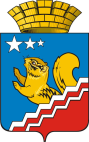 АДМИНИСТРАЦИЯ  ВОЛЧАНСКОГО ГОРОДСКОГО ОКРУГАКоординационный Совет по инвестициям и развитию предпринимательства в Волчанском городском округе24 июня 2022 г.                                                                                                     11.00 ч. ПРОТОКОЛ № 2зал заседаний администрации Волчанского городского округаЗаместитель председателя: Шишин В.Е.–  индивидуальный предприниматель.Секретарь: Ройд Ю.А. – ведущий специалист экономического отдела администрации Волчанского городского округа;Присутствовали: Бородулина И.В. – заместитель главы администрации ВГО по социальным вопросам, Барабанова Н.В. – директор МКУ «Управление городского хозяйства», Косинцев В.В. – председатель Общественной палаты Волчанского городского округа,  Сандуляк Н.М. – и.о. председателя Комитета по управлению имуществом ВГО; Смурыгина О.А. – директор фонда «Волчанский фонд поддержки малого предпринимательства, Феттер Е.В. – начальник экономического отдела администрации Волчанского городского округа; индивидуальные предприниматели: Бердникова Е.Р., Зыбин Н.А., Елховикова Е.Б.,  Кузьмина И.В., Куимова Е.А., Новакова Н.Ю., Филиппов О.В., Шишин Е.В.  ПОВЕСТКА ДНЯОб организации санитарной очистки территорий, прилегающих к предприятиям торговли, бытового обслуживания, общественного питанияСЛУШАЛИ: Барабанову Н.В.РЕШИЛИ: индивидуальным предпринимателям, имеющим предприятия розничной торговли, организовать санитарную уборку территорий, прилегающих к магазинам, киоскам, в границах земельного отвода, включая проезжую часть дорог.Проведение публичных консультаций по постановлению главы Волчанского городского округа от 07.10.2019 года № 382 «Об утверждении Порядка формирования, ведения, ежегодного дополнения и опубликования перечня муниципального имущества Волчанского городского округа, предназначенного для предоставления во владение и (или) в пользование субъектам малого и среднего предпринимательства и организациям, образующим инфраструктуру поддержки субъектов малого и среднего предпринимательства»СЛУШАЛИ: Сандуляк Н.М.РЕШИЛИ: информацию принять к сведению. Нормативный правовой акт не содержит положений, необоснованно затрудняющих ведение предпринимательской и инвестиционной деятельности.О соблюдении санитарно-эпидемиологических требований по защите от распространения новой коронавирусной инфекции на объектах торговлиСЛУШАЛИ: Бородулину И.В.РЕШИЛИ: информацию принять к сведению. О необходимости смягчения требований к установлению (замене) вывесок (рекомендации Минпромторга России)СЛУШАЛИ: Сандуляк Н.М.РЕШИЛИ: рекомендации принять к сведению. Установить мораторий на введение дополнительных требований к размещению информационных и рекламных конструкций.Рассмотреть возможность освобождения от административной ответственности в области размещения информационных и рекламных конструкций.Смягчить существующие требования к размещению информационных и рекламных конструкций.О рассмотрении Государственного доклада «О защите прав потребителей в Свердловской области за 2020 год» Управления Федеральной службы по защите прав потребителей и благополучия человека по Свердловской области.СЛУШАЛИ: Ройд Ю.А.РЕШИЛИ: информацию принять к сведению, довести до заинтересованных лиц. Разместить Доклад на официальном сайте Волчанского городского округа в сети Интернет.Заместитель председателя                                                                            Шишин В.Е.Секретарь                                                                                                        Ройд Ю.А.